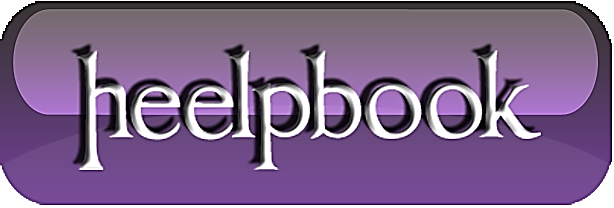 DOS – Multi-Line IF Statements in Batch FileMost folks don't realize it, but you can actually place multiple statements into if-else clauses. In fact, most people don't even realize that the [gs batch] file allows you to have an else clause. The following code demonstrates how you can have multi-line IF statements, so that you don't have to do a lot of goto's.The '(' and ')' must be on the same line as the if and else statements as shown above. Even though they are not the open and close bracket, you can think of them as such. With multi-line if-else statements, you batch file can become far more structured than ever.What doesn’t work and How to fix itThe set variable function does not work inside a multi-statement if-else scope. For example, the following code does not work:if "%tempDir%" == "" (    set output=*** Variable tempDir not set!    echo %output%    echo %output% >> %logFile%    set success=false)The batch processor was never able to use the %output% that was set within that scope.SOLUTION 1The workaround for this problem is to call a sub-routine in the if statement. The following is an example:if "%tempDir%" == "" (    call :subroutine  )  goto :end:subroutine  set output=*** Variable tempDir not set!  echo %output%  echo %output% >> %logFile%  set success=false  goto :eof:endSOLUTION 2 SetLocal EnableDelayedExpansionif "" == "" (  set output=*** hello dude  echo !output!)echo !output!echo %output%EndLocal